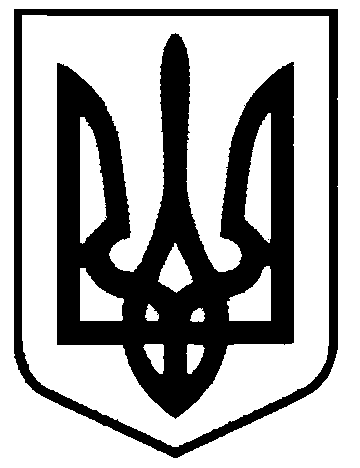 СВАТІВСЬКА МІСЬКА РАДАВИКОНАВЧИЙ КОМІТЕТРІШЕННЯвід  « 09 » серпня  2016 р.                       м. Сватове                                               № 66    «Про затвердження комерційної пропозиції придбання спецтехніки для МКП «Сватівський водоканал»     Розглянувши комерційні пропозиції Торгового дому «БУДШЛЯХМАШ»,                 ТОВ «Бюро науково-технічних та економічних досліджень та послуг (БНТЕД)»  та               ТОВ « Київський Республіканський автоцентр» - офіційного дилера Мінського автомобільного заводу на поставку спецтехніки для потреб МКП «Сватівський водоканал» по робочому проекту «Придбання спецтехніки для МКП «Сватівський водоканал», враховуючи найменшу  вартість за поставку спецтехніки запропоновану Торговим домом «БУДШЛЯХМАШ»  керуючись ст. 30 Закону України «Про місцеве самоврядування в Україні»,Виконавчий комітет Сватівської міської ради ВИРІШИВ:1. Затвердити комерційну пропозицію Торгового дому «БУДШЛЯХМАШ» на поставку спецтехніки для потреб МКП «Сватівський водоканал» по робочому проекту «Придбання спецтехніки для МКП «Сватівський водоканал»2. Контроль за виконанням даного рішення покласти на першого заступника міського  голови   Жаданову Л.В. Сватівський міський голова                                                                         Є.В.РибалкоПоказникиОдиниця виміру КількістьЗагальна вартість придбання спецтехніки в цінах станом на 08.087.2016 року: тис.грн  4833,800У тому числі : Автомобіль каналопромивний                 КО-503КП на базі МАЗ-4571 тис.грн.1698,800Автомобіль аварійний ACAM на базі МАЗ-4571 тис.грн.1150,000Екскаватор – навантажувач Terex TLB(дв.Перкінс 1104С-44Т  (93к.с.), ковш 7 в1-1,0м3,,екскаваторний ковш-0,25м3, привід 4х4, розводка під гідромолот, телескопічна рукоятьтис.грн1985,000Тривалість поставкимісяць3